Škrtící klapka s těsněním DK 80Obsah dodávky: 1 kusSortiment: K
Typové číslo: 0092.0412Výrobce: MAICO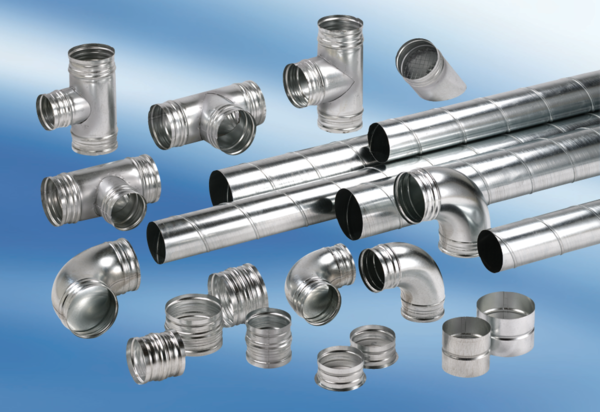 